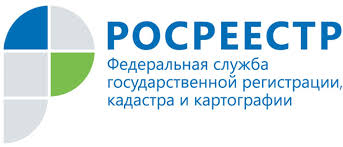 Вышестоящие организацииМинистерство экономического развития Российской ФедерацииМинистр Улюкаев Алексей ВалентиновичАдрес: 125993, ГСП-. Москва, А-47, ул. 1-я Тверская-Ямская, д.1,3 График работы: пн. - чт. – с 9.00-18.00, пт. – с 9.00-16.45Интернет-сайт: http://www.economy.gov.ru, E-mail: mineconom@economy.gov.ru, тел. +7 (495) 694-03-53, +7 (499) 251-69-65 (факс)Федеральная служба государственной регистрации, кадастра и картографии (РОСРЕЕСТРА)Руководитель Васильев Игорь ВладимировичАдрес: 109028, г. Москва, ул. Воронцово поле, д. 4аГрафик работы: пн. - чт. – с 9.00-18.00, пт. – с 9.00-16.45Интернет-сайт: http://www.rosreestr.ru, E-mail: 00_uddfrs1@rosreestr.ru, info@rosreestr.ruТелефоны для справок:  8 800 100 34 34, (495) 917-57-98, 917-48-52 
Факс: (495) 531-08-00 доб 15-12
Управление Федеральной службы государственной регистрации, кадастра и картографии (РОСРЕЕСТРА) по Северо-Кавказскому федеральному округуИ.о. руководителя Мельников Алексей ВладимировичАдрес: 357500, г. Пятигорск, пр. Горького, д. 4 График работы: пн. - чт. – с 9.00-18.00, пт. – с 9.00-16.45E-mail: 96_upr@rosreestr.ruтел. +7 (8793) 30-33-33Управление Федеральной службы государственной регистрации, кадастра и картографии (РОСРЕЕСТРА)по Республике ДагестанРуководитель Халидбег Саритович Алхасов Адрес: 367000, г. Махачкала, просп. Гамидова, 9а+7 (8722) 67-21-43  пн-пт 9:00-18:00, обед 13:00-14:00Федеральное государственное бюджетное учреждение «Федеральная кадастровая палата управления Федеральной службы государственной регистрации, кадастра и картографии» по Республике ДагестанРуководитель Залбеков Залбек Магомедсаидович Адрес: 367013, г. Махачкала, пр. Акушинского («Научный городок»), 5 «в» Тел:. +7 (8722) 51-84-55; +7 (8722) 51-84-56,kadastr_05@mail.ru